ЯРОСЛАВСКАЯ   ОБЛАСТЬНЕКРАСОВСКИЙ МУНИЦИПАЛЬНЫЙ РАЙОНАДМИНИСТРАЦИЯ СЕЛЬСКОГО ПОСЕЛЕНИЯ НЕКРАСОВСКОЕПОСТАНОВЛЕНИЕот   21.02.2022г.     № 51          О формировании земельногоучастка под многоквартирнымжилым домомВ соответствии с п. 2 ст. 3.3 Федерального закона от 25.10.2001 года       № 137-ФЗ «О введении в действие Земельного кодекса РФ», со статьей 11.10 Земельного кодекса Российской Федерации, АДМИНИСТРАЦИЯ СЕЛЬСКОГО ПОСЕЛЕНИЯ НЕКРАСОВСКОЕ ПОСТАНОВЛЯЕТ:     1. Утвердить прилагаемую схему расположения земельного участка на кадастровом плане территории из земель населенных пунктов, площадью 1770 кв.м., расположенного по адресу: Ярославская область, Некрасовский район, село Левашово, ул. Молодежная, дом 21, в территориальной зоне Ж-2 – зона застройки малоэтажными жилыми домами, на кадастровом плане территории.           2.	Администрации сельского поселения Некрасовское  Ярославской области,  юридический адрес: Ярославская область, Некрасовский район, р.п. Некрасовское, Переулок Красноармейский д. 2,   ОГРН 1067627023397 ИНН 7621006689 КПП 762101001:2.1.	Обеспечить выполнение кадастровых работ, необходимых для образования земельного участка, указанного в п.1 настоящего постановления, в соответствии со схемой расположения земельного участка.2.2.	В срок не более чем пять рабочих дней со дня принятия настоящего постановления направить в Управление Федеральной службы государственной регистрации, кадастра и картографии по Ярославской области постановление с приложением схемы расположения земельных участков на кадастровом плане территории, в том числе с использованием единой системы межведомственного электронного взаимодействия и подключаемых к ней региональных систем межведомственного электронного взаимодействия 3.Срок действия настоящего постановления составляет 2 года.    4.Контроль за исполнением настоящего постановления оставляю за собой. 5.Постановление вступает в силу с момента подписания.Глава сельского поселения Некрасовское:                                      В.А. Лосев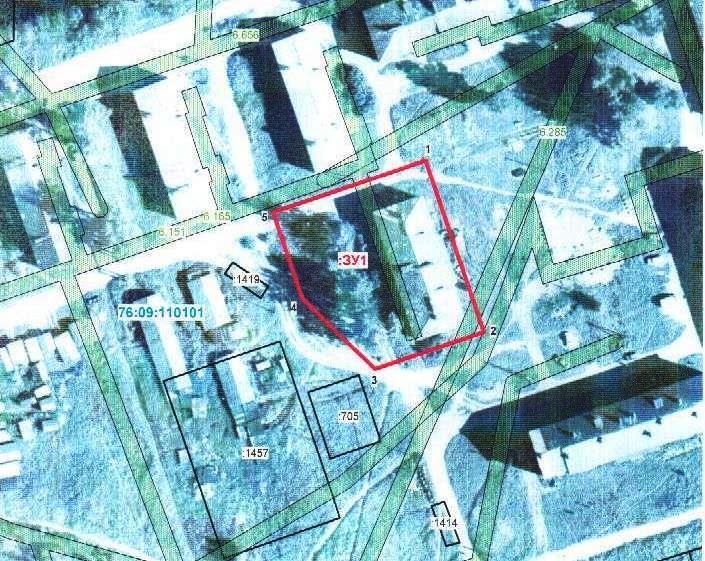 